Formulaire de demande de subvention au titre du
Programme de Développement Rural de Rhône-Alpes 2014-2022 et du Plan pour la Compétitivité et l’Adaptation des Exploitations Agricoles de Auvergne-Rhône-Alpes – P.C.A.E. –Le formulaire présentant votre projet est à déposer à la Direction départementale des Territoires (DDT) du lieu du siège de l'exploitation qui en assurera l’instruction unique pour le compte de l’ensemble des financeurs publics.Cette demande d’aide une fois complétée constitue, avec l’ensemble des justificatifs joints par vos soins, le dossier unique de demande d’aide pour l’ensemble des financeurs publics potentiels.Avant de remplir cette demande, veuillez-lire attentivement l'appel à candidature Type d' Opération 04.14 «Investissements collectifs de production agricole » disponible sur le site Internet :« http://europe-en-auvergnerhonealpes.eu/ »Veuillez transmettre l’original au guichet unique du département du siège de votre collectif et conserver un exemplaire.Le pictogramme suivant indique qu'une pièce est à joindre (la liste récapitulative figure en fin de formulaire) : xIDENTIFICATION DE LA CUMAPUMA: |__||__||___||_|__||__||__||__||__||__||__| 	DENOMINATION : |__||__||__||__||__||__||__||__||__||__||__||__||__||__||__||__||__||__||__||__||__||__||__||__||__||__||__||__||__||__||__||__||__|N° d’agrément coopératif :|__||__||__||__||__||__||__||__| 1attribué par le Haut Conseil de la coopération agricoleN° SIRET : |__||__||__||__||__||__||__||__||__||__||__||__||__||__||__| 2 Attribué par l’INSEE lors d’une inscription au répertoire national des entreprisesDate de création : |__||__|/|__||__|/|__||__||__||__|           Nombre total d’adhérents : |__||__||__||__|REPRESENTANT ET COORDONNEES DE LA CUMAa) Représentant légal :NOM  Prénom :  |__||__||__||__||__||__||__||__||__||__||__||__||__||__||__||__||__||__||__||__||__||__||__||__||__||__||__||__||__||__||__|__||__|Qualité  :|__||__||__||__||__||__||__||__||__||__||__||__||__||__||__||__||__||__|__||__||__||__||__||__||__||__||__||__||__| : |__||__| |__||__| |__||__| |__||__| |__||__|		Téléphone portable professionnel : |__||__| |__||__| |__||__| |__||__| |__||__|N° de télécopie : |__||__| |__||__| |__||__| |__||__| |__||__|	Mél : ______________________________________________b) Adresse du collectif (siège social) (à remplir obligatoirement) :   _______________________________________________________________________________________________________________   _________________________________________________________________________________________________________________ Code postal : |__||__| |__||__| |__|			Commune : ______________________________________________	c) Adresse de correspondance (si différente de celle du siège) :   __________________________________________________________________________________________________________________Code postal : |__||__| |__||__| |__|			Commune : ______________________________________________d) NOM, Prénom du responsable du projet : __||__||__||__||__||__||__||__||__||__||__||__||__||__||__||__||__||__||__||__||__Si différent : |__||__| |__||__| |__||__| |__||__| |__||__|		Téléphone portable professionnel : |__||__| |__||__| |__||__| |__||__| |__||__|COORDONNEES DU COMPTE BANCAIRE SUR LEQUEL LE VERSEMENT DE L’AIDE EST DEMANDEInscrire ci-après les coordonnées de votre compte bancaire 3|__|__|__|__|| __|__|__|__||__|__|__|__||__|__|__|__||__|__|__|__||__|__|__|__||__|__|__|__||__|__|__|__|IBAN - Identifiant international de compte bancaire|__|__|__|__||__|__||__|__||__|__|__|BIC - Code d'identification de la banquePRESENTATION DU PROJETa) Localisation du projetAdresse du bâtiment :  _____________________________________________________________________________________________________________________________________________________________________________________________________________________Code postal : |__||__| |__||__| |__|			Commune : ______________________________________________	b) Critères d'appréciation du projet au regard de la grille de sélectionLes pièces justificatives demandées dans la liste permettront d’effectuer la sélectionDescription du projet ________________________________________________________________________________________________________________________________________________________________________________________________________________S’agit-il d’un nouveau projet ou d’une rénovation de bâtiment ? ________________________________________________________Le projet utilise-t-il du bois dans sa construction pour sa toiture ? son bardage ? sa charpente ? ___________________________Si oui les devis fournis 4 devront le mentionnerLe projet prévoit-il la mise en place d’un atelier ? 	 Oui	 NonSi oui les plans devront le préciser 5Des JA sont-ils présents dans la CUMA ? 		 Oui	 NonSi oui fournir la ou les attestations nécessaires à l’obtention des points 6c) Investissements projetésMerci de compléter les tableaux suivants, relatifs aux dépenses 4(joindre un devis par type de dépenses si le montant est inférieur à 3 000 € HT, 2 devis si le montant est compris entre 3 000 € HT et 90 000 € HT et 3 devis si le montant est supérieur à 90 000 € HT) :d) Calendrier de réalisation : 	Date prévisionnelle de réalisation des travaux : du   ________                 au _________e) Vérification des critères liées à l’amélioration de la performance du collectif 7Votre projet permet-il d’améliorer ?La performance économique du collectif ?                       Oui                  NonSi oui en quoi : _______________________________________________________________________________________________________________________________________________________________________________________________________________________La performance environnementale du collectif ?               Oui                  NonSi oui en quoi : _______________________________________________________________________________________________________________________________________________________________________________________________________________________La performance sociale du collectif ?                              Oui                  NonSi oui en quoi : ______________________________________________________________________________________________________PLAN DE FINANCEMENT PREVISIONNEL DU PROJETCommentaires (le cas échéant) : ………………………………………………………………………………………………………………………………………………………….………………………………………………………………………………………………………………………………………………………………………………………………………………………………………………………………………………………………………………………………………………………………………,…………………………………………(1) le cas échéant, avez-vous un accord de votre établissement bancaire ?  oui          nonSUBVENTIONS PERCUES ANTERIEUREMENTLe collectif a-t-il déjà obtenu des subventions pour des investissements depuis le début de la programmation ? Si oui, renseigner le tableau suivant (se référer au texte de l'appel à candidature sur les plafonds de dépenses) (il est possible de rajouter des lignes) :engagements du demandeurJe soussigné _____________________________, représentant légal du collectif, demande à bénéficier de l’aide pour la construction d'un bâtiment en CUMA. 8Je déclare et atteste sur l’honneur, en tant que représentant légal, au titre du collectif (Veuillez cocher les cases nécessaires) : avoir pris connaissance que toute dépense antérieure à la date de dépôt de la présente demande est inéligible en dehors des conditions autorisées dans l'appel à candidatures ; la DDT indique la date de dépôt dans l'accusé de réception de la demande ; (une dépense est engagée à partir de l’établissement du premier acte juridique qui lie le bénéficiaire de l'aide au fournisseur ou à l'entreprise : bon de commande, devis signé, premier virement quel qu'en soit le montant, engagement écrit, etc.) avoir pris connaissance des informations présentées dans l'appel à candidatures ainsi que dans le présent formulaire ; avoir pris connaissance des délais maximum de réalisation de mon projet, au-delà desquels tout ou partie de la subvention serait caduque de plein droit ; avoir pris connaissance que la demande d’aide sera sélectionnée par appel à candidatures et pourra être rejetée au motif que le projet ne répond pas aux priorités ou critères définis régionalement et/ou au motif de l’indisponibilité de crédits affectés à cette mesure ; l’exactitude des renseignements fournis dans le présent formulaire et les pièces jointes concernant la situation du collectif et le projet d’investissement ; avoir obtenu de la part des adhérents ou des membres concernés l’autorisation de déposer cette demande d’aide et d’acquérir ces équipements ; avoir pris connaissance des points de contrôle, des règles de versement des aides et des sanctions encourues en cas de non-respect de ces points. être à jour des obligations légales, administratives, sociales, fiscales et comptables.Je m’engage, en tant que représentant légal, au titre du collectif à :réaliser le projet pour lequel l’aide est sollicitée dans un délai fixé dans la décision juridique d'attribution de subventioninformer le guichet unique service instructeur de toute modification de la raison sociale de la structure bénéficiaire de l’aide, ainsi que de toute modification du projet par rapport au prévisionnel figurant dans la demande d’aide ;permettre / faciliter l’accès aux autorités compétentes chargées des contrôles avant chaque paiement (acompte ou solde) et pendant les 3 années suivant le dernier paiement relatif au projet ;ne pas avoir sollicité une aide autre que celles indiquées sur la demande sur le même projet et les mêmes investissements, ne pas solliciter à l’avenir, pour ce projet, d’autres crédits (nationaux ou européens), en plus de ceux mentionnés dans le tableau « financement du projet » ;communiquer au guichet unique service instructeur s’il y a lieu le montant des recettes perçues dans le cadre du projet ainsi que le montant correspondant à une reprise de matérielà maintenir en bon état fonctionnel et pour un usage identique les constructions et les équipements ayant bénéficié des aides pendant une durée de trois ans à compter de la date de paiement du solde de la subvention ;ne pas revendre l’investissement subventionné pendant une durée de trois ans à compter de la date de paiement du solde de la subvention;respecter les normes minimales dans le domaine de l'environnement attachées à l’investissement objet de l’aide durant une période de trois ans à compter de la date de paiement du solde de la subvention ;détenir, conserver et fournir tout document permettant de vérifier la réalisation effective de l’opération (factures, relevés de compte bancaire, comptabilité, tout autre document attestant de l’éligibilité du destinataire de l’action) pendant 10 années à compter de l’attribution de la subvention ;respecter les obligations de publicité de l’aide FEADER, en application de l’article 13 du règlement (UE) n°808/2014 du 17 juillet 2014, telles que décrites dans le « Kit de publicité FEADER Auvergne-Rhône-Alpes 2014-2020 » présent sur le site https://www.europe-en-auvergnerhonealpes.eu/, rubrique Kit communication (Kit toujours en vigueur pour la période 2021 et 2022).En cas de changement au sein des membres du collectif en cours de réalisation des investissements ou pendant la durée des engagements, le collectif s'engage à conserver les investissements et à poursuivre les engagements souscrits pour la période restant à courir.Me soumettre à l’ensemble des contrôles administratifs et sur place qui pourraient résulter de l’octroi d’aides nationales et européennesJe suis informé qu’une copie de ma demande sera transmise à la FRCUMA LISTE DES PIECES JUSTIFICATIVES A FOURNIR A L’APPUI DE VOTRE DEMANDEAvant de vous abstenir de fournir certains documents, veuillez-vous assurer que le service instructeur les a en sa possession et ne vous les réclamera pas.Le cas échéant, le GUSI pourra demander des pièces complémentaires jugées nécessaires à l’instruction du projetAfin de faciliter mes démarches auprès de l’administration, j’autorise je n’autorise pas (2)l’administration à transmettre l’ensemble des données nécessaires à l’instruction de ce dossier à toute structure publique participant au financement de ce dossier.(2) Dans ce cas, je suis informé qu’il me faudra produire l’ensemble des justificatifs nécessaires à chaque nouvelle demande d’aide. Toutefois, cette option ne fait pas obstacle aux contrôles et investigations que l'administration doit engager afin de procéder aux vérifications habituelles découlant de l'application des réglementations européennes et nationales. MENTIONS LEGALESJe suis informé que :la loi n° 78-17 du 6 janvier 1978 relative à l'informatique, aux fichiers et aux libertés s'applique à ce formulaire. La fourniture des données qu'il contient est obligatoire. La loi vous donne droit d'accès et de rectification pour les données vous concernant, en vous adressant au service auquel vous adressez ce formulaire ;en cas d’irrégularité ou de non-respect de mes engagements, pris au nom du collectif, le remboursement des sommes perçues sera exigé, majoré d’intérêts de retard et éventuellement de pénalités financières, sans préjudice des autres poursuites et sanctions prévues dans les textes en vigueur;conformément au règlement communautaire n°1306/2013 du 17 décembre 2013, l’Etat ou le Conseil régional Rhône-Alpes sont susceptibles de publier une fois par an, sous forme électronique, la liste des bénéficiaires recevant une aide du FEADER. Dans ce cas, leur nom (ou raison sociale), leur commune et les montants d’aide perçus par mesure resteraient en ligne sur le site Internet du Ministère chargé de l’agriculture pendant 2 ans. Ces informations pourront être traitées par les organes de l’Union Européenne et de l’Etat compétents en matière d’audit et d’enquête aux fins de la sauvegarde des intérêts financiers de l’Union.Fait à ______________	le ______________Signature du représentant légal du collectif (nom et signature)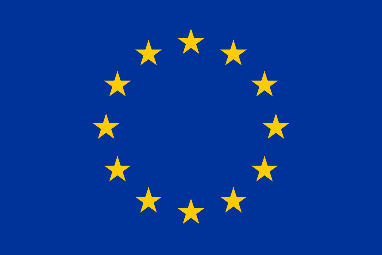 Attestation sur l’honneur portant sur le respect des obligations   légales, administratives, sociales, fiscales et comptablesNom – Prénom du demandeur : ……………………………………………………………………………………     Nom – Prénom du représentant légal : ……………………………………………………………………….……….Adresse : ……………………………………………………………………………………………………………………….CP- Ville : ……………………………………………………………………………………………………………………….N° SIRET : ……………………………………………………………………………………………………………………..N° fiscal : …………………………………………………………………………………………………………………Votre numéro fiscal figure sur votre dernier avis d’imposition, dans le cadre intitulé "vos références". Ce numéro est composé de 13 chiffres suivis d’une lettre.Conformément à l’article 2 de l’arrêté du ministère de l'action et des comptes publics du 21 août 2018, pris en application de l’article 3 du décret n°2018-514 du 25 juin 2018 relatif aux subventions de l'État pour des projets d'investissement :J’atteste sur l’honneur que l’organisme / l'entreprise que je représente est à jour de ses obligations légales, administratives, sociales, fiscales et comptablesJe prends connaissance des informations suivantes (art. L114-8 et L114-10 du code des relations entre le public et l'administration – CRPA -) :- L’administration se procure directement auprès d’autres administrations les informations ou données justificatives de cette attestation de l’honneur.-  Le demandeur peut exercer son droit d’accès et de rectification sur les informations et données concernées.-  En cas d’impossibilité technique à l’obtention des données directement auprès d’une autre administration, il est possible que le service instructeur les réclame au demandeur.-  Les échanges entre administrations se font dans les conditions suivantes (art. L114-9 ; R114-9-5 et R114-9-6 du CRPA) :• Sous forme électronique, par traitement automatisé assurant la traçabilité des échanges,• Mise en oeuvre du Référentiel Général de Sécurité (RGS)Fait à ………………………………………………, le ………………….Nom, prénom et signature(s) du demandeur gérant, du représentant légal ou, pour un GAEC, de chaque associéCachet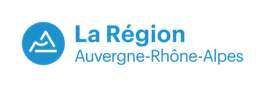 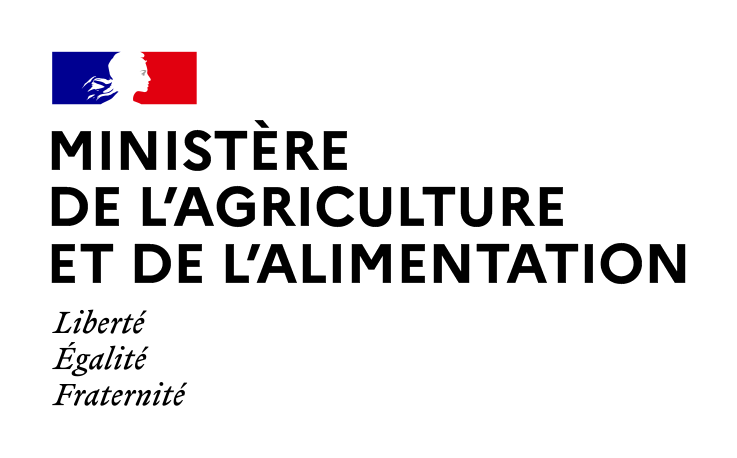 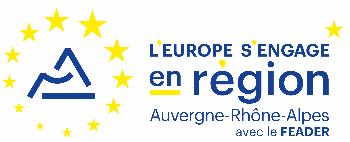 PROGRAMME DE DEVELOPPEMENT RURAL RHONE-ALPES 2014-2022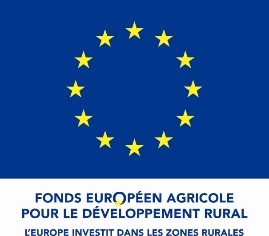 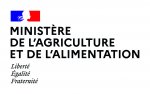 Appel à candidatures 2014 - 2022Performance économique, sociale et environnementale de la production agricoleSous-mesure 04.1Type d'opération 04.14 « Investissements collectifs de production agricole »VOLET CUMA - BATIMENTSCe formulaire vous permet de présenter une demande de subvention unique et commune à l’ensemble des partenaires publics sollicités pour le financement de votre projet dans le cadre du programme de développement rural (PDR) Rhône-Alpes. Ce formulaire constitue donc la base d’un unique dossier de demande de subvention valable à la fois pour la Région, l’État (DRAAF) et l’Europe. Votre projet ainsi déposé fera l’objet, pour l’ensemble des financeurs intervenants sur ce type d’opération, d’une instruction unique : sélection du projet au regard des critères de priorités définies pour la présente mesure, définition des dépenses éligibles retenues, définition du taux de subvention accordée. Sur la base de cette instruction unique, chacun des cofinanceurs intervenants sur ce type d’opération précisera ou non son accord de financement et sera conduit à notifier son aide en lien avec les autres cofinancements acquis.Le cas échéant, la demande de paiement sera également établie sur la base d’un dossier unique selon les mêmes principes (instruction unique).demande de subvention mesure 4.14 - VOLET CUMA - BATIMENTCadre réservé à l’administrationN° de dossier OSIRIS : _________________________________________	Date de réception : |__|__|__|__|__|__|__|__|Libellé des investissements projetésFournisseur (et n° devis retenu)Quantité Montant unitaire(€ HT)Montant total(€ HT)Taux applicablesTotalTaux applicables par poste de dépense40% taux de base+10% ZM+10% AAVolet CUMA - BâtimentsRappel du montant du projet  (en € HT) :(en € HT)(en %) Montant apporté par autofinancement (a) Montant apporté par d’autres emprunts (b) (1)Montant de l’apport hors aide (x = a+ b) Montant des aides attendues (Région Rhône-Alpes, Etat) (c) Montant des aides attendues de l’Union Européenne (d)Montant total des aides attendues (y = c+d)Montant global du projet (x+y)Rappel des dépenses antérieures ou concomitantes à ce dossier(sur la programmation 2014-2022 et à compter du 01/01/2014)Rappel des dépenses antérieures ou concomitantes à ce dossier(sur la programmation 2014-2022 et à compter du 01/01/2014)Rappel des dépenses antérieures ou concomitantes à ce dossier(sur la programmation 2014-2022 et à compter du 01/01/2014)Rappel des dépenses antérieures ou concomitantes à ce dossier(sur la programmation 2014-2022 et à compter du 01/01/2014)VoletDate de notification de l'aide le cas échéantMontant HT en €Code réservé administrationCUMA - Matériels (à renseigner même si le présent projet ne correspond pas à du matériel)|_|_|_| |_|_|_|, |_|_|CUMA - Matériels (à renseigner même si le présent projet ne correspond pas à du matériel)|_|_|_| |_|_|_|, |_|_|CUMA - Matériels (à renseigner même si le présent projet ne correspond pas à du matériel)|_|_|_| |_|_|_|, |_|_|CUMA - Bâtiments|_|_|_| |_|_|_|, |_|_|CUMA - Bâtiments|_|_|_| |_|_|_|, |_|_|CUMA - Bâtiments|_|_|_| |_|_|_|, |_|_|GIEE|_|_|_| |_|_|_|, |_|_|GIEE|_|_|_| |_|_|_|, |_|_|GIEE|_|_|_| |_|_|_|, |_|_|TOTAL|_|_|_| |_|_|_|, |_|_|PiècePartie administrative : libellé pièce (copie)Conditions d'exigibilitéÀ cocher si jointe1Agrément coopératif (HCCA)Obligatoire (pour les nouvelles CUMA : à transmettre au plus tard à la première demande de paiement de l'aide)2Avis de situation au répertoire SIRENE ou Kbis (à jour)Obligatoire (l'un ou l'autre)3Relevé d'Identité BancaireObligatoire4Devis détaillés des matériels et équipements(1 devis si montant < 3 000 € HT, 2 devis avec mention du devis choisi si montant compris entre 3 000€ HT et 90 000€ HT, 3 devis si montant > 90 000 € HT)ObligatoireLa présence de bois devra être clairement indiquée pour que les points soient attribués dans la grille de sélection5Plans du projet (plan de situation, plan de masse et plan des aménagements intérieurs)ObligatoireLa présence d’un atelier devra être clairement indiquée pour que les points soient attribués dans la grille de sélection6Certificat de Conformité JA ou Décision d’attribution de la DJA ou Attestation MSAObligatoire pour bénéficier des points dans la grille de sélection(1 attestation requise par « tranche » de 15 adhérents)7Bilan et compte de résultat du dernier exercice closObligatoire8Pouvoir habilitant le signataire à demander l'aide et à engager le collectif pour ce projetObligatoireListe des adhérents de la CUMA précisant leur statut (agriculteur ou non agriculteur)ObligatoireStatuts du collectifObligatoirePhotocopie de la carte d’identité du représentant légal du collectifObligatoireAttestation délivrée par l'administration gestionnaire, mentionnant que le collectif est à jour de ses obligations sociales (MSA, pour collectifs avec salariés),OU document explicitant que le collectif n'est pas concernéObligatoireActe de propriété ou relevé cadastralSi la CUMA est propriétaireAutorisation du propriétaireObligatoire si la CUMA n’est pas propriétaire des terrains et/ou bâtimentsDéclaration préalable de travaux ou permis de construireObligatoirePlan d’action réalisé dans le cadre du conseil stratégique DiNA CUMAObligatoireDiagnostics autonomie alimentaire : Attestation de réalisation et copies du rapport ou de la conclusionObligatoire (à minima 2) si matériel en annexe 3 pour bénéficier de la bonificationAttestation sur l’honneur portant sur le respect des obligations légales, administratives, sociales, fiscales et comptables et pièces justificatives.Obligatoire